Япония для всех!ТОКИО – ОДАЙБА - КАМАКУРА - ФУДЗИЯМА 7 дней / 6 ночей
Гостиница 3***
(Возможно размещение в отелях 4****)
МИНИ-ГРУППА 

*** *** *** *** *** *** *** 
ГАДАНИЕ В СИНТОИСТСКОМ ХРАМЕ
УДИВИТЕЛЬНЫЙ СИНТОИСТСКИЙ "ДЕНЕЖНЫЙ" ИСТОЧНИК
ПОСЕЩЕНИЕ ТЕРМАЛЬНОГО ИСТОЧНИКА «ОНСЭН»
АНСАМБЛЬ САМУРАЙСКИХ ДОМОВ
СКАЗОЧНЫЕ ВИДЫ НА ФУДЗИ
*** *** *** *** *** *** *** 

ДАТЫ ТУРОВ 
(день прилета в Токио - день отлета из Токио) 
2020
7 - 13 марта
11 - 17 апреля
2 - 8 мая
9 - 15 мая
18 - 24 мая8 - 14 июня
22 - 28 июня
29 июня - 5 июля
13 - 19 июля
22 - 28 августа
7 - 13 сентября
26 сентября - 2 октября
10 - 16 октября
22 - 28 ноября
19 - 25 декабря

ВСЕ ЗАЕЗДЫ – ГАРАНТИРОВАННЫЕ
(от 2 чел, количество мест ограничено)Цена тура на 1 чел 
При размещении в двухместном номере с завтраком - USD 1,950 
Доплата за сингл - USD 220 
В цену включено: экскурсии и трансферы с русским гидом, 
транспортное обслуживание, входные билеты, 
проживание в гостиницах и питание по программе. 
В цену не включено: страховка, авиабилет международного авиаперелета, 
все, что не указано в программе.
Цена в долларах может корректироваться 
при сильном изменении курса иены к доллару. 

Пойми жизнь
Видя как камень 
Размывается дождем
Не цепляйся за иллюзию 
Что ничего не изменяется
Император Японии Мэйдзи (Муцухито)

Программа тура
1-й день
Прилет в Токио в а/п Нарита любым рейсом. Встреча, сбор группы, трансфер в базовый отель тура. Чек-ин после 15.00.

2-й день
Завтрак в отеле. 
Встреча РГ на ресепшен отеля.
Обзорная экскурсия по Токио – городу самурайской героической истории и новейших технологий, изменивших жизнь людей всей планеты.  
Футуристический искусственный остров Одайба в Токийском заливе, к которому ведет живописный Мост радуги. Именно здесь развернется строительство части новых спортивных объектов к летней Токийской Олимпиаде 2020 года. На набережной гостей столицы приветствует Статуя Свободы, у которой многие стремятся запечатлеться на память на фоне леса высотных зданий, обрамляющих Токийский залив. Японцы приезжают на Одайба отдыхать и дышать морским воздухом, туристы - смотреть на небоскребы и пробовать на глаз жизнь в 22 веке.
Можно выбрать из нескольких вариантов юката той расцветки, которая Вам больше всего понравится. На улочках Эдо можно купить сувениры и отведать суси, сфотографироваться с ниндзя и узнать свою судьбу у японского гадателя. Перед тем как окунаться в термальные источники, можно сделать за дополнительную плату японский массаж сиацу. 
Модернистский район Синдзюку, где в Японии был дан старт строительству высотных зданий. Сейчас это место называют Вторым центром Токио, и здесь находится губернаторство, здание которого является одним из главных символов японской столицы. Со смотровой площадки на высоте 205 м в здании токийской администрации предстает весь город, а в ясную погоду – и вершина священной горы Фудзияма. Небоскреб в форме кокона CocoonTower высотой 204 м, ставший в 2008 году победителем международного конкурса оригинальных высотных зданий планеты, который проводится с 2000 года фондом Эмпорис Скайскрэйпер. 
Синтоистское святилище Мэйдзи дзингу, посвященное отцу-основателю современной Японии, императору Муцухито (Мэйдзи). К нему ведет усыпанная гравием широкая дорога с огромными воротами тории. Парк при храме известен редкой красоты ирисами. Окружённое деревьями здание храма является характерным примером уникальной японской храмовой архитектуры в стиле Нагарэдзукури. 
Узнать и даже исправить свою судьбу можно с помощью таинственного синтоистского гадания в храме. 
Напротив храма – спортивный комплекс, своей формой напоминающий гибрид «летающей тарелки» и синтоистского храма с его острой крышей. В этом комплексе, который как и здание администрации Токио был построен знаменитым архитектором Кэндзо Тангэ, в 1964 году проходили первые на японской земле Олимпийские Игры. После перестройки в этом же комплексе будет проходить часть соревнований Олимпиады 2020 года, когда Токио снова будет принимать олипийцев. 
Центр молодежной моды и культуры – квартал Харадзюку. По выходным здесь собирается яркая и модная японская молодежь с причудливыми прическами и в оригинальных нарядах, живые герои мультиков-анимэ. 
В районе Омотэсандо находится один из лучших в Токио магазинов сувенирных товаров Oriental Bazaar, который славится широким выбором юката (легкое летнее кимоно), национальной посуды, разнообразных товаров для дома в японском стиле. Омотесандо называют архитектурным музеем под открытым небом, поскольку здесь представлена широкая палитра творений наиболее выдающихся архитекторов мира. 
Площадь Императорского дворца, где растут более 2000 японских сосен Мацу, считающихся в Японии символом долголетия. Арочный каменный Двойной мост Нидзюбаси, получивший такое название благодаря своему пейзажному отражению в чистых водах дворцового канала. 
Иэясу, первый из сёгунов клана Токугава, начал здесь строить свой замок в 1590 г. В период Эдо его потомки превратили замок в крупнейший в мире. Император и его семья живут на западной части территории Императорского дворца, которая была восстановлена после Второй мировой войны. Публика допускается сюда дважды в год: в день рождения императора и в праздник Нового года. 
Центральный квартал Гиндза называют парадной витриной Токио, здесь можно почувствовать атмосферу одного из главных торговых центров мира. Символ Гиндзы – построенное в 1894 году здание универмага Вако с башенкой с часами, которые каждый час отбивают время. 

3-й день
Завтрак в отеле. Свободный день. 
По желанию дополнительная групповая экскурсия в Никко. 
Встреча РГ на ресепшен отеля. 
Никко - место, которое, как говорит его название, источает солнечное сияние.  
Мы пересечем красный мост Синкё, по которому раньше могли ходить только посланцы сёгуна, увидим Зал трех Будд храма Риннодзи и бронзовый столп мира, в который замуровано 1.000 буддийских сутр. Высаженная в 17 веке аллея криптомерий приведет к гранитным воротам Тории при входе в храмовый комплекс Тосёгу. Здесь - и первое в Японии антисейсмичное сооружение, построенное в 17 веке, и Священная конюшня с известным всему миру барельефом трех мудрых обезьян, позы которых говорят: «не вижу зла, не слышу зла, не говорю зла». Мы посетим также удивительный храм поющего дракона Хондзидо. 200 каменных ступеней приведут нас к бронзовой пагоде Ходо, под сводами которой покоится прах великого сёгуна Токугава Иэясу. 
Необходимо предварительное бронирование, дополнительная плата. 

4-й день
Завтрак в отеле. 
Встреча РГ на ресепшен отеля.
Эксурсия к подножию священной вершины Фудзияма. 
На пути к национальной святыне Японии мы увидим чайные плантации, цитрусовые рощицы и рисовые поля, крестьянские домики с черепичными крышами, великолепные горные пейзажи и ущелья. Здесь мы познакомимся с бытом, традициями и ремеслами средневековой Японии. Желающие могут также отведать блюда местной старинной кухни. 
Ледово-лавовая пещера под Фудзиямой и сказочные виды Фудзи. 
Восемь родников Фудзи в местечке Осино с домами в старинном стиле. По поверью, в прудах на источниках обитают великие драконы, и японцы приезжают сюда, чтобы очиститься священной водой.
5-й день
Завтрак в отеле.
Экскурсия в город Камакура - древнюю столицу Японии, город множества храмов и модных курортов на побережье Тихого океана. 
Буддийский храм Богини Милосердия - Хасэдэра Каннон. В основном строении храма находится известная позолоченная скульптура одиннадцатиликой богини Каннон. Ее высота — 9,3 м, это самая высокая деревянная скульптура в Японии. По преданию, она была изготовлена в 721 г. Другой достопримечательностью храма является гигантский колокол, отлитый в 1264 г. Хитроумный вращающийся домик с сутрами - шутка буддийского монаха. 1421 изображения божества благополучия и счастья Дайкокутэн. Богиня любви и божество красоты в пещере буддийских монахов, куда и сейчас стремятся попасть японские девушки из всех уголков страны, чтобы быть красивыми. Статуя – полая внутри, и желающие могут войти внутрь и подняться по винтовой лестнице к голове статуи. 
Самурайский синтоистский храм Цуругаока Хатимангу, посвященный божеству воинов. К храму ведет Мост вечной жизни, перекинутый через пруд с лотосами. Существует поверье, что, если вы сможете взобраться и пройти по скользкому мосту, когда его поливают мощными потоками воды, без помощи рук, вас ожидает долгая жизнь. По обе стороны от ведущей от моста дороги находятся два пруда – жизни и смерти. Рядом с храмом аллею пересекает 150-метровый проход. Здесь воины первого сёгуна Минамото Ёритомо упражнялись в ябусамэ — стрельбе из лука с лошади. В апреле и сентябре можно стать очевидцем праздников, во время которых воины, одетые в наряды периода Камакура, стреляют из лука, сидя верхом на скачущей лошади. Перед храмом находится сцена Майдэн, где предположительно состоялась свадьба Ёритомо. Сейчас это самое дорогое место для свадебных церемоний, записываться на которые необходимо почти за год. 
Широкая дорога, ведущая от морского берега вверх к храму, была сооружена по приказу сёгуна Минамото, когда он узнал, что его жена ждет ребенка. И сегодня эта улица сохраняет название Вакамия Одзи — улица Молодого Принца. На этой аллее сооружено трое огромных ворот тории, и вдоль неё высажены деревья сакуры, образуя великолепную аллею. 
Интересное поверье влечет многих в синтоистское святилище Дзэниараи Бэндзайтэн. Считается, что если омыть наличные деньги в воде местного источника, то боги будут следить за тем, чтобы содержимое кошелька всегда во-время пополнялось. Говорят, даже тем, кто не на лучшем счету у синтоистских богов, гарантировано, что их кошелек не будет пустым. 
Улица Комати с многочисленными магазинами ремесленных и сувенирных товаров. 

6-й день
Завтрак в отеле.
Свободный день. 

7-й день
Завтрак в отеле. 
Выписка из отеля с вещами. 
Трансфер с РГ на станцию. Посадка на скоростной поезд (билеты включены), самостоятельный переезд в аэропорт Нарита. ВСЕ ЭКСКУРСИИ С РУССКИМ ГИДОМПо вопросам бронирования просим обращатьсяпо тел./факс: +38 (044) 238 08 48e-mail: sales4@panukraine.uaВишнякова Яна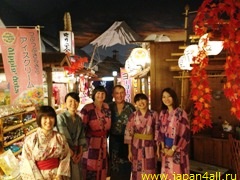 Посещение комплекса Легенды об Эдо 
с термальными источниками ОНСЭН. 
В комплексе воссоздан квартал Эдо, 
как назывался до середины 19 века Токио. 
Служащие одеты в старинные одежды, 
а посетители одеваются в легкие летние 
кимоно – юката.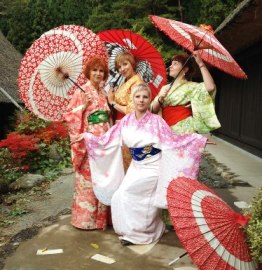 Мы посетим ансамбль 
традиционных старинных 
и самурайских домов 
"минка" у подножия Фудзи, 
где можно переодеться 
в одежды гейши или самурая 
(переодевание проводится 
несколько раз в день, 
дополнительная плата) и 
запечатлеться на фоне 
священной вершины.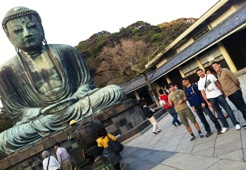 Великий Будда (Дайбуцу) - 
бронзовая статуя Будды Амида 
высотой в 13,5 м и весом 
около 94 тонн. Созданная в 
1252 году статуя пережила 
мощные цунами и 
разрушительные 
землетрясения. 